Министерство образования и науки Республики ДагестанУправление образования города ИзбербашМуниципальное казённое общеобразовательное учреждение «Средняя общеобразовательная школа №10                                                                    Утверждаю:                                                                   Начальник УО г.Избербаш                                                                   __________Гаджиалиева Р.Х.                                 Программа («Дорожная карта»)деятельности Ресурсного методического центра «Школа талантливого учителя» МКОУ «СОШ№10» при Информационно-методическом центре Управления образования города Избербаш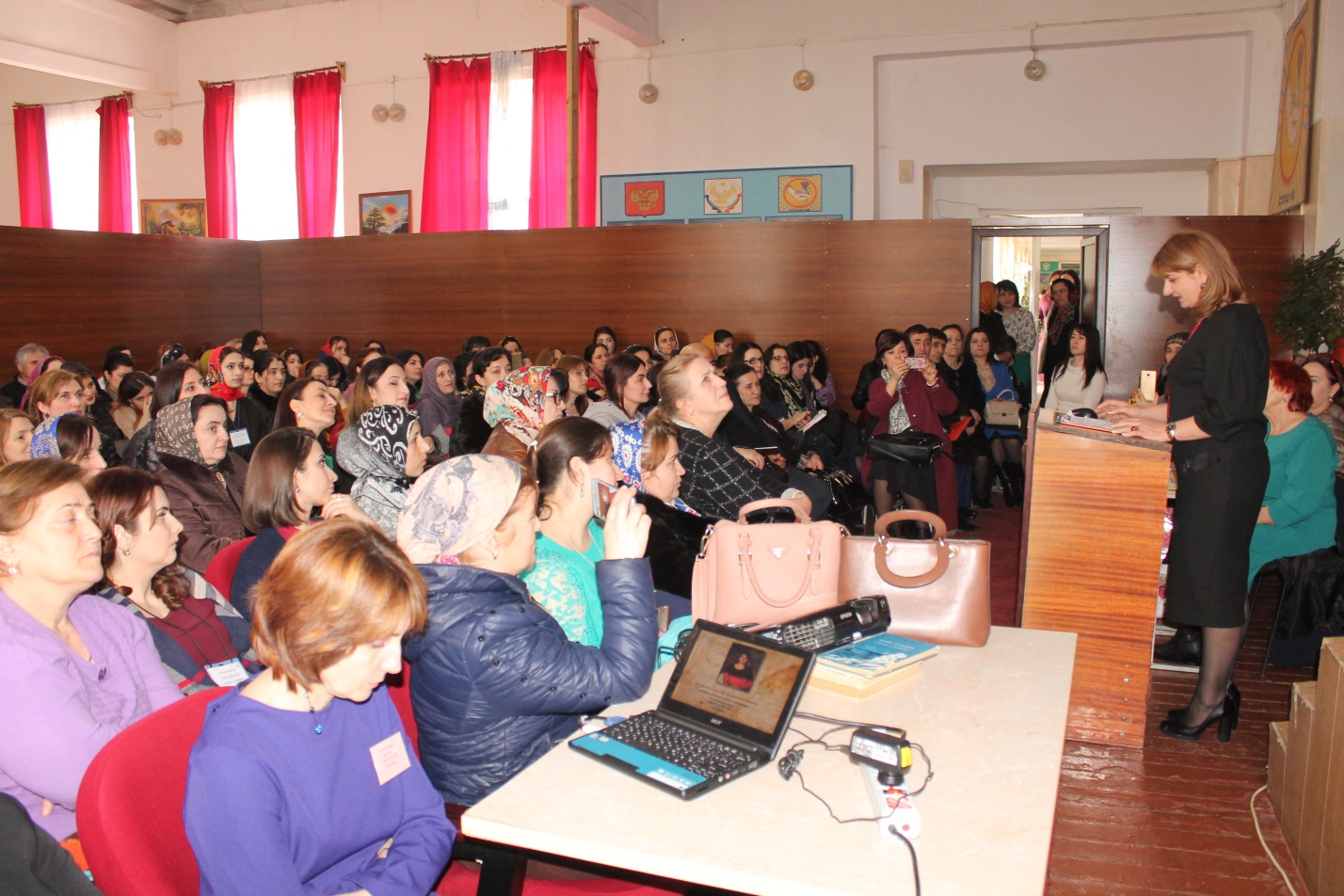 Автор Шихшинатова З.С. – директор ИМЦ УО г.Избербаш, Заслуженный учитель РД, Отличник народного просвещения РФ                                        г.Избербаш, 2018 год                                               Паспорт программы                                « Только успешный учитель сможет воспитать  успешного ученика!»Обоснование  проекта.  Актуальность проекта  для  развития  системы  образования,  соответствие	ведущим	направлениям	инновационного развития образования города Избербаш        Методическая работа – это основной вид образовательной деятельности, представляющий собой совокупность мероприятий, проводимых Информационно-методическим центром управления образования г. Избербаш, педагогами в целях овладения методами и приемами учебно-воспитательной работы,  творческого применения их на уроках и внеклассной работе, поиска новых, наиболее рациональных и эффективных форм и методов организации, проведения и обеспечения образовательного процесса.  Специфика труда педагога побуждает его пополнять знания и умения всю жизнь. Этот процесс протекает в разных формах. Большинство учителей предпочитают перенимать опыт  коллег, учителей-новаторов. Психологи установили: только те знания становятся убеждениями человека, которые им самостоятельно обдуманы и   пережиты. И если первичное восприятие знаний может быть фронтальным и групповым, то последующая работа должна быть индивидуальной, в том объёме и темпе, который необходим  каждой личности. А это возможно только в условиях самостоятельной, самообразовательной деятельности, в организации непрерывного образования педагогов.                         Данная  программа («Дорожная карта»)  деятельности Ресурсного методического центра «Школа талантливого учителя» МКОУ «СОШ№10» при Информационно-методическом центре Управления образования города Избербаш  посвящена содержанию деятельности методической службы нового типа – тому, чем она должна заниматься ежедневно в соответствии с поставленными целями. Осуществляется  попытка построения научно-методической работы,  направленной на оказание действенной помощи руководителям и педагогам в улучшении организации обучения и воспитания учащихся, обобщении и внедрении передового педагогического опыта, повышении теоретического уровня и педагогической квалификации педагогов.       Новизна  заключается в разработке  комплексно-целевой программы непрерывного образования и педагогического роста учителей.Ожидаемые результаты.   Разработка   и внедрение  комплексно-целевой  программы деятельности Ресурсного методического центра «Школа талантливого учителя» МКОУ «СОШ№10» при Информационно-методическом центре Управления образования города Избербаш  будет  способствовать  созданию  условий  для организации непрерывного образования педагогов,  высокому уровню   готовности педагогов к   инновационной деятельности и профессиональной компетенции. Это организация методической службы нового типа. Известный педагог Ш.А. Амонашвили сказал: «Если хочешь воспитывать в детях смелость ума, интерес к серьезной интеллектуальной работе, самостоятельность, как личную черту, вселить в них радость творчества, то создавай такие условия, чтобы искорки их мыслей образовали царство мысли, дай им возможность почувствовать себя в нем властелинами».      Социальные преобразования, происходящие в нашей  стране, создали условия для перестроечных  процессов в сфере образования – это создание новых типов учебных заведений, активное внедрение в практику различных педагогических инноваций, авторских программ и учебников. Меняющаяся ситуация в системе образования формирует новые образовательные  потребности  педагогов. Это приводит к закономерным изменениям в системе педагогического образования. Каковы эти изменения?  Насколько они соответствуют современным социокультурным и социально-педагогическим процессам? В   чём особенности теоретических и практических подходов к вопросам  повышения квалификации педагогических кадров?        Эти проблемы волнуют любого педагога, сознательно стремящегося к повышению своей профессиональной компетенции, желающего быть   готовым и способным к действиям в новых социокультурных условиях. Значительная часть педагогов настроена на глубинное, сущностное обновление, а не на поиск частных нововведений косметического характера. В этой устремлённости видна тенденция вызревания нового образа педагога. Она связана с чётким различением понятий о специалисте, как хорошо обученном, подготовленном человеке, виртуозно владеющим педагогической техникой, владеющим знаниями о многопозиционной структуре педагогического труда. Новая педагогическая компетенция педагога  обнаруживается в его способности включать в свою деятельность и интегрировать в ней ряд  профессиональных позиций:   методолога, возрастного антрополога, диагноста, проектировщика      педагогических ситуаций. Педагог-профессионал не принимает в готовом виде ни идеи, ни технологии - он самоопределяется по отношению к ним и осознанно творит свою собственную деятельность. В этой связи перед методическими службами стоят задачи находить более эффективные подходы к организации учебно-воспитательного процесса и новые формы организации методической работы в учебном заведении.       Процесс построения содержания деятельности Ресурсного методического центра  сложный и многогранный. Итак, с чего начать определение содержания методической деятельности? Ответим на этот вопрос, ранжируя по шаговым действиям:1.Анализ ситуации на предмет выявления затруднений в работе педагогов и управленцев; готовность и потребность педагогов к инновационной деятельности.2.Фиксация потребностей педагогов и управленцев в методической службе.3.Формулировка заказа со стороны педагогов и управленцев в методической службе4.Постановка целей методической службы на основе практических задач. 5.Выделение основных направлений содержания деятельности методической службы, адекватных поставленным целям.       Анализ ситуации, иначе самообследование – это, пожалуй, самый трудный этап. Оно является одним из наиболее важных факторов профессионального роста педагогов, позитивно влияющих на совершенствование системы образования. Эффективность и полезность этой процедуры зависит от обеспечения ряда условий:•Внутренней мотивации коллективов  образовательных  учреждений: коллективы  должны  иметь информацию о целях и задачах самообследования.  К этой работе должны быть привлечены наиболее компетентные и авторитетные педагоги школ города Избербаш. Связи процедуры самообследования с организацией работы в целом; основные направления деятельности (учебный процесс, методическая, инновационная, воспитательная, кадровая политика).Для проведения самообследования выделяются следующие основные направления, которые позволяют определить цели и задачи методической службы для эффективной деятельности образовательного учреждения:1.Система управления образовательным учреждением. Дается анализ и оценка эффективности и действенности управления содержанием и качеством подготовки специалистов. 2.Структура подготовки специалистов. Анализ структуры подготовки специалистов производится с целью определения перспективы развития образовательного учреждения.3.Содержание подготовки специалистов. Оно  оценивается на основе анализа соответствия профессиональных образовательных программ и комплекса их учебно-методического сопровождения требованиям государственного образовательного стандарта4.Качество подготовки специалистов. Оценка качества подготовки специалистов осуществляется учебным заведением на основе анализа результатов итоговых аттестаций выпускников за последние пять лет, контроля знаний учащихся.5.Эффективность педагогического труда педагогов. За элемент структуры педагогической деятельности педагога по Кузьминой Н.В. принимается умения педагога, его личностные качества и способности. Где в первой части оцениваются психологические и общие методические результаты деятельности педагога, и во второй оценка специальных умений педагога и результатов его труда.6.Система и содержание воспитательной работы. Смысл обследования по этому направлению заключается в том, чтобы изучить уровень воспитанности учащихся, оценить содержание, методы и формы организации воспитывающей деятельности образовательного учреждения.7.Кадровое обеспечение. Оценивается состояние и динамика кадрового обеспечения. При этом анализируется: соответствие базового образования педагогов, их специальности занимаемой должности; возрастной состав педагогов.      После анализа ситуации, мы сможем получить объективную информацию о состоянии педагогического процесса в учебных  заведениях. Важным механизмом данного этапа является рефлексия, которая обеспечивает процесс самоанализа и активного осмысление состояния действий индивида и других людей, включенных в решение задачи. Рефлексия позволяет субъекту осознать свой опыт не только на уровне мышления, но и на уровне чувств и эмоций. А поскольку эмоции участвуют в формировании мотивов, то они наполняют его необходимой энергией. Инструментарием для самообследования могут служить как активные, так и пассивные методы. Активные – анкетирование, собеседование, тестирование, шкалирование, социометрические измерения. Пассивные – наблюдение, количественный – и качественный анализ продуктов деятельности.Фиксация потребностей педагогов и управленцев в методической службе включает в себя:1.Диагностику социально-педагогической деятельности коллективов  учебных  заведений.2.Определение основных ценностных ориентаций и мотивов деятельности педагогов и учащихся.3.Определение готовности личности педагога и коллективов  образовательных  учреждений  к переходу на методическую службу нового типа.Следующий третий шаг данной работы формулировка заказа. Определение основных приоритетов в содержании методической работы для решения выявленных проблем. Сбор информации, ранжирование ценностей и мотивов повышения методического мастерства педагогов. Разработка предложений по созданию целостной системы методической службы. Определение ресурсов, времени, технологии.Четвертый шаг постановка целей методической службы. Если цель реальна, то она вызывает у человека активность. В содержательном плане целями являются приобретаемые педагогами профессиональные знания и умения. Наличие конкретных и обоснованных целей позволяет разработать качественные планы и программы учебно-воспитательного процесса. Планирование дает гарантию получения определенных результатов к заданному сроку. Планом определяется совокупность действий, этапов деятельности, задач и других, необходимых и достаточных для того,  чтобы получить ожидаемые результаты. Им же предусматривается и то, сколько времени потребуется на выполнение каждого отдельного этапа, действия или задачи в целом, так как ряд действий могут выполняться в нем параллельно. План регламентирует и организационные отношения между субъектами, за выполнение этих действий, то есть кто, что, когда, как и во взаимодействии с кем будет делать.        Одной из самых сложных задач  является обучение педагогов при введении новшеств. Если инициатива в использовании новшества исходит от самого педагога, то, как правило, проблем с его обучением не возникает. Он активно занимается самообразованием: читает литературу, посещает уроки коллег, работающих по новой технологии, находит возможность пройти обучение на специальных курсах, ведет самостоятельные разработки. Когда инициатива исходит не от педагогов, а от руководителей учебного заведения, необходимо организованное обучение. Оно выполняет задачи мотивации и подготовки педагога к освоению новшеств.В процессе обучения должны быть приобретены не только знания, сформировано общее представление о технологии, но и выработаны первоначальные профессиональные умения.        Педагог приобретает свободу и может применить знания тогда, когда у него достаточно умений, чтобы спланировать не один урок или мероприятие по заданному образцу, а самостоятельно выстроить весь учебный процесс. Это означает, что основными профессиональными умениями для работы педагога в новой технологии являются проектировочные  - умение планировать обучение на год и четверть, разрабатывать планы проведения уроков. Успешность применения нового зависит не только  оттого, способен или не способен   педагог применить на практике определенный метод, а в большей степени оттого, насколько правильно он его применяет в определенном контексте: на данном этапе обучения, при решении конкретной учебной задачи, в работе с конкретными учащимися. Развитие профессиональных умений должно осуществляться именно в этом направлении.        Обучение новому нельзя считать полным, если педагог сам не умеет оценить результаты используемого новшества, проанализировать свою деятельность и выявить скрытые причины недостатков. Наличие проектировочных и аналитических умений делают педагога субъектом, без них он будет способен лишь скопировать чужой опыт.Новые ценности методической работы в нашем лицее определяются  исходя из новой цели: подготовка педагога как субъекта профессиональной деятельности, социальной жизни, субъекта личностной самореализации, самоактуализации и самоорганизации. В    связи с этим, повышение качества профессионального уровня педагогического мастерства педагогов рассматривается   не только как процесс накопления знаний. Это, прежде всего процесс углубленного проникновения в сущность новых технологий. Такая переориентация методической работы определяет необходимость нового качества формируемых в её процессе профессионально-личностных характеристик, профессиональной самоорганизации, ключевых компетенций и педагогического творчества учителя. Следовательно,  возникает необходимость в  создании  для всех педагогов широких и разнообразных оснований для самосовершенствования,  повышения своего профессионального статуса и  организации в лицее общекультурной развивающей среды, которая   являлась бы важнейшим фактором развития и саморазвития педагогов. Для этого необходимо мы применим   усилия, которые будут направлены на осуществление публичной, официальной методической и организационно-педагогической работы,  которая необходима каждому педагогу.  И добиться этого без построения такой ситуации, когда педагог будет обязан и захочет достигать  большего – сложная и интересная работа методической службы.        Всю работу в  Ресурсном методическом центре «Школа талантливого педагога» планируем так, чтобы    были созданы условия, при которых происходит   формирование и развитие личности педагога, его профессиональный рост. Для организации непрерывного образования педагога используются разнообразные формы работы:•самообразование педагогов;•методические объединения педагогов, классных руководителей;•школы передового опыта, творческие группы;•семинары-практикумы•различные конкурсы профессионального мастерства;•педагогические чтения.В процессе  обучения для усиления мотивации, учета индивидуальных особенностей педагогов в Ресурсном методическом центре  используются различные методы и подходы:1.  Постоянно действующий режим консультирования.Консультирование осуществляют лучшие педагоги школ города Избербаш. Оно  осуществляется в индивидуальном режиме, а также проводится в связи с  затруднениями, возникающими у ряда педагогов.2. Проблемно-ситуационное обучение.Это обучение является перспективным видом обучения. Обучение проводится путём использования реальных, живых, только что возникших ситуаций.3. Проектное или программное обучение.Группа педагогов определяет для себя направление деятельности, разрабатывает программу, реализацию которой осуществляет совместно или каждый в отдельности, но при совместном обсуждении достигнутого и неудавшегося.Заключение.       В программе  представлен инновационный метод  по переходу на методическую работу нового уровня. Организация работы по данному проекту  позволит организовать зоны саморазвития каждого педагога, учащихся  и всех педагогических  коллективов учреждений образования г.Избербаш. Основываясь на  управленческой позиции, мы  поставили  задачу создания благоприятного психологического микроклимата, активизации деятельности педагогов на основе добровольного выбора способа, глубины и методов, которые будут осваивать каждый учитель учреждений образования г.Избербаш.План работы Ресурсного методического центра «Школа талантливого учителя»  МКОУ СОШ №10 при УО г. ИзбербашНаименование ПрограммыПрограмма  деятельности  ресурсного методического центра «Школа талантливого учителя» на базе Муниципального казённого учреждения «Средняя   общеобразовательная школа№10» при Информационно-методическом центре управления образования г.Избербаш Республики Дагестан (Формирование высокопрофессионального учителя как инновационный ресурс управления профессиональным развитием педагогических кадров в условиях реализации национальной образовательной инициативы «Наша новая школа»)Основания для разработки Программы деятельности  Ресурсного методического центра «Школа талантливого учителя»Национальная образовательная инициатива "Наша новая школа"Программа «Школа будущего»Закон  «Об образовании» Концепция современной модели образования        Положение о ресурсном методическом центре «Школа талантливого педагога» Основные разработчики Программы деятельности Ресурсного методического центра «Школа талантливого учителя»Творческая инициативная группа:Гаджиалиева Р.Х. – начальник УО г.ИзбербашРауде О.В. – заместитель начальника УО г.ИзбербашАбдурагимова Г.А. – главный специалист общего образования УО г.Избербаш Шихшинатова З.С. – директор ИМЦ УО г.ИзбербашСулайманов Г.К. – директор МКОУ «СОШ№10»Халимбекова Н.К. – завуч МКОУ «СОШ№10»Якубова Б.К. – методист по ВР ИМЦ УО г.ИзбербашДжаммирзаева З.А.  –  методист по ИКТ ИМЦ УО г.ИзбербашБахмудкадиева М.Д. – методист по работе с детьми ОВЗ ИМЦ УО г.ИзбербашКайхусруева Г.И. – ведущий специалист общего образования ИМЦАйдимирова А.М. . – методист ИМЦ по обеспечению УО учебниками, программными материаламиЦель Программы деятельности  Ресурсного методического центра «Школа талантливого учителя»Обеспечить условия для:развития сетевого взаимодействия и оказания методической поддержки образовательным учреждениям города Избербаш - субъектам инновационной инфраструктуры, обеспечивающим модернизацию и развитие сферы образования с учетом перспектив и основных направлений социально-экономического развития Республики Дагестан;оказания качественных образовательных,  методических, консультационных услуг для различных категорий работников образования города Избербаш - в целях формирования  нового качества образования как инновационного ресурса реализации национальной образовательной инициативы «Наша новая школа» Информирование кадров о новых требованиях, предъявляемых к работе, и последних достижениях педагогической науки и практики.обучение и развитие педкадров, повышение их квалификации до уровня, необходимого учебным  заведениям.выявление, изучение и распространение наиболее ценного опыта педагогической, инновационной и другой деятельности членов педколлектива.подготовка методического обеспечения для осуществления образовательного процесса: памяток, программ, рекомендаций и т.д.Задачи Программы деятельности  Ресурсного методического центра «Школа талантливого учителя»1.Координация деятельности базовых и стажерских площадок, находящихся на территории города и близлежащих районов РД: Акушинского, Кайтагского, Каякентского, Сергокалинского.2.Обобщение и распространение положительного инновационного опыта работы педагогических коллективов учреждений образования г.Избербаш.3.Формирование сетевой информационно-образовательной среды, способствующей развитию субъектов инновационной инфраструктуры учреждений образования г.Избербаш.4.Оказание информационно-методической поддержки образовательным учреждениям во внедрении в практику их работы инноваций в соответствии с направлением деятельности ресурсного центра.5.Повышение профессиональной компетентности педагогических  работников учреждений образования г.Избербаш  в соответствии с направлением деятельности ресурсного центра.6.Развитие материально-технического, кадрового, программного обеспечения ресурсного центра.Сроки и этапы реализации Программы деятельности  Ресурсного методического центра «Школа талантливого учителя»Программа деятельности  рассчитана на  1 год (2018-2019 учебный год).На первом этапе  предусмотрено:- мониторинг наличия различных инновационных структур в образовательных учреждениях г.Избербаш;-анализ состояния проблемы непрерывного образования педагогов образовательных учреждениях г.Избербаш;-создание организационно-педагогических условий становления  Ресурсного методического центра «Школа талантливого учителя» для педагогических работников школ г.Избербаш на базе МКОУ «СОШ№10»;-организация методического сопровождения практико-ориентированного обучения педагогов через сетевое взаимодействие учреждений образования г.Избербаш;-проектная деятельность педагогов по созданию и распространению инновационного образовательного продукта образовательной деятельности;В результате выполнения первого этапа будет получена устойчивая  модель  Ресурсного методического центра «Школа талантливого учителя»  для дальнейшего  внедрения сетевых  преобразований и оценки их результативности, разработан механизм построения сетевого взаимодействия при организации практико-ориентированного обучения педагогических работников, направляющий «инновационные потоки» распространения передового педагогического опыта.                          На втором этапе  предстоит завершить начатые на первом этапе стратегические проекты, обеспечив последовательные изменения в образовании педагогических работников УО г.Избербаш; создание новых структур, способствующих освоению нового; анализ, обобщение и опубликование результатов; диссеминация опыта городского  Ресурсного центра.  Источники финансирования Средства Гранта Главы РДОжидаемые конечные результаты-Создание разветвлённой и эффективной инновационной системы образования в городе Избербаш в соответствии с инновационной инфраструктурой системы образования Республики Дагестан;-изменение системы управления непрерывным профессиональным развитием педагогических кадров учреждений образования города Избербаш; -сформированность ценностно-смысловых  ориентиров повышения квалификации, готовность участников  образовательного процесса к непрерывному образованию и передаче инновационного опыта; -рост профессиональной культуры и профессиональной компетентности  творческих педагогов  Ресурсного методцентра «Школа талантливого педагога»;- накопление педагогами опыта по разработке и апробации инновационных образовательных продуктов,-готовность педагогического коллектива Ресурсного методического центра «Школа талантливого учителя» МКОУ СОШ№10  обобщать и транслировать педагогические инновации для  работы  c  педагогами других школ;-установление соответствия высокой методической компетентности педагогических работников и качества результатов образовательной деятельности;-удовлетворенность деятельностью  Ресурсного методического центра «Школа талантливого учителя» всех участников образовательного процесса; -создание реальной и виртуальной системы сетевого взаимодействия ОУ города Избербаш с соседними районами;-включенность всех образовательных учреждений города Избербаш  в систему обобщения и распространения инновационного опыта;-сформированность инновационного кадрового ресурса педагогической системы ОУ города Избербаш;-Ресурсный методический центр  практико-ориентированного обучения педагогов  как структурная составляющая МКОУ «СОШ№10», будет способен  формировать  инновационный кадровый ресурс городского  образования на основе практического опыта педагогов-новаторов, сетевого взаимодействия.Исполнители основных мероприятийДиректор МКУ «Информационно-методический центр», администрация МКОУ «СОШ№10, педагогический коллектив, руководители стажерских площадок и практик, руководители муниципальных профессиональных объединений  педагогов №п/пМероприятия Сроки проведения Ответственные1Разработка  плана  работы Ресурсного методического центра «Школа талантливого учителя»Август-месяц Инициативная группа 2Научно-практические семинары в рамках августовской конференции «Перспективы деятельности учебных заведений на новый  2018-2019 учебный год»29.08.2018гИнициативная группа3Создание Совета Ресурсного методического центра «Школа талантливого учителя» и распределение обязанностей  1-я декада  сентябряШихшинатова З.С.4Информирование общественности   о проводимых мероприятиях  Ресурсным методическим центром «Школа талантливого учителя» посредством СМИ и Интернет-ресурсовВ течение учебного года Шихшинатова З.С.5Организация и проведение обучающих семинаров для учащихся – участников городской конференции молодых исследователей «Шаг в будущее»2-я декада сентябряРуководители ГМО6Организация и проведение практико-ориентированных семинаров в «Школе талантливого учителя» для подготовки  педагогов учреждений образования в конкурсах профессионального мастерства: «Учитель года», «Лучший учитель-предметник», «Самый классный классный», «Лидер в образовании», «Воспитатель года», «Учитель здоровья» В течение учебного года Шихшинатова З.С.Селимова Н.Э.Рауде О.В.Симонян С.А.Омарова М.Г.Шахова Д.М.Маллаева П.Г.ЯкубоваБ.К.
Агаева З.А.7Повышение квалификации руководителей и кураторов  программ стажерских площадок и стажерских практик согласно индивидуальным образовательным маршрутамВ течение учебного годаПо плану ДИРО8 Осуществление  сетевого взаимодействия с целью оказания методической помощиВ течение учебного годаШихшинатова З.С.9Проведение республиканского семинара «Работа учреждений образования с детьми ОВЗ»,  «Современные подходы в образовании детей с ОВЗ2-я декада октябряАгаева З.А.10Организация и проведение тотального диктанта по родному (даргинскому) языку17.10.2018гШихшинатова З.С.Адаева М.К.11Проведение практико-ориентированных семинаров  «Информационно-коммуникативная технология – грамотность»Опыт городских школ  в призме «Я-класс»Семинар для учителей математики, русского языка, информатикиСеминар для учителей начальных классов 28.10.2018г.Магомедова З.М. – СОШ№11Омарова К.Ю. – СОШ№1Насруллаева А.А. – СОШ№812Организация и проведение Всероссийского урока безопасности школьников в сети Интернет30.10.2018гИсмаилов У.С.13Единый методический день Математика.-Как повысить уровень школьного математического образования: опыт, проблемы, перспективыРусский язык и литература.-Проблемы подготовки обучающихся к государственной итоговой аттестации по русскому языку и литературе и пути их решения29.11.2018гШихшинатова З.С.Селимова Н.Э.Муртузалиева Г.Г.14Организация и проведение XXIV-й городской конференции молодых исследователей «Шаг в будущее» 01.11.2018гШихшинатова З.С.Сулайманов Г.К.Халимбекова Н.К.15Подготовка к участию в Международном творческом проекте «Наполни сердце добротой»2-я декада ноябряКонсультанты16Проведение муниципального республиканского конкурса «Учитель года – 2019» 3- декада ноября Шихшинатова З.С.17Организация проведение муниципального этапа конкурса «Интерактивные технологии в образовательном процессе» По плану Министерства образования и науки РДШихшинатова З.С.Сулайманов Г.К.Халимбекова Н.К.18Организация и проведение муниципального этапа Всероссийской олимпиады школьниковВ течение ноября и декабряШихшинатова З.С.Джаммирзаева З.А.19Сопровождение процедуры проведения итогового сочинения по литературе для учащихся 11-х классов 05.12.2018г20Единый методический день. Обмен опытом работы по информатизации учебного процесса на заседаниях ГМО учителей-предметниковЯнварь-месяцШихшинатова З.С.Руководители ГМО21Использование мультимедийной техники на школьных и городских мероприятияхВ течение учебного года Учителя-предметники22Использование возможностей компьютерных классов для проведения интегрированных уроков, факультативных занятий, профессионального обучения педагогов, кружковой работыВ течение учебного года Учителя-предметники23Обмен опытом создания и использования мультимедийной - продукции в образовательном процессеВ течение учебного года Учителя-предметники24Использование метода проектов в образовательном процессеВ течение учебного года Учителя-предметники25Наставничество – путь к совершенствованию профессионального мастерства учителя В течение учебного года Учителя-предметники26Организация    «круглого  стола» по проблеме  «Наставничество – путь к совершенствованию мастерства педагогов»2-я декада января Шихшинатова З.С.27«Формирование навыков здорового образа жизни  средствами внеурочной   деятельности». Итоги участия  в республиканском конкурсе «Учитель здоровья»1-я декада февраля Учителя физкультуры 28Фестиваль открытых уроковВ течение учебного года Учителя-предметники29Работа постоянно действующего  семинара «Методическая поддержка по проблемам подготовки обучающихся к итоговой аттестации»В течение учебного года Учителя-предметники30Организация и проведение олимпиадных праздников-квестовВ течение учебного года Учителя-предметники31Организация и проведение конкурсов ораторского искусства «Слово-золото»2-я декада февраля Селимова Н.Э.32Организация и проведение показательных уроков  мастерства передовых учителей родных языковВ течение  февраля Адаева М.К.33Участие в вебинарах  по общеобразовательным предметам на   базовых  площадках Министерства образования и науки РД и на базе РМЦ МКОУ СОШ№10В течение учебного года Шихшинатова З.С.Сулайманов Г.К.Халимбекова Н.К.34Издание и распространение методических рекомендаций по основным направлениям инновационной деятельности РМЦВ течение учебного года Шихшинатова З.С.Сулайманов Г.К.Халимбекова Н.К.35Организация и проведение научно-практической конференции «Кавказ в творчестве русской интеллигенции XIX века: Л.Н.Толстого, А.С.Пушкина, М.Ю.Лермонтова, А.С.Грибоедова3-я декада февраля Учителя русского языка и литературы36Подготовка к участию  в  республиканском  конкурсе «Учитель года – 2019» Март-месяцШихшинатова З.С.37Участие во Всероссийской видеоконференции «Создание информационного образовательного пространства школы»По плану Министерства образования РДШихшинатова З.С.Сулайманов Г.К.Халимбекова Н.К.38Работа по распространению позитивного педагогического опыта в урочной деятельности по реализации ФГОС НОО. Организация и проведение семинаровВ течение учебного года Учителя-предметники39Организация и проведение образовательного семинара «Школа молодого педагога»1-я декада мартаАрсланова О.К.40Организация и проведение обучающего семинара для молодых учителей «Внедрение  и использование современных образовательных технологий в деятельности учителя химии»2-я декада марта  Арсланова О.К.41Единый методический день. Современные образовательные технологии в процессе обучения учащихся Март-месяцРуководители ГМО42Мастер-классы «Внедрение новыхинформационных технологий в условиях  реализации ФГОСвторого поколения»Март-месяцРуководители ГМО43Организация и проведение муниципального конкурса  исследовательских работ учащихся начальных классов «Первоцвет»Апрель-месяцАбдурагимова Г.А.44Участие в республиканском конкурсе «Наполни сердце добротой»По плану Министерства образования и науки РДУчителя-филологи45«Требования к современному урокуфизической культуры» Практико –ориентированный   семинар1-я декада апреляТааев Т.М.46Организация и проведение Тотального диктанта по русскому языку14.04.2019Шихшинатова З.С. Селимова Н.Э.47Организация и проведение семинара-практикума для учителей      истории и обществознания «Проектная технология обучения  в практике преподавания истории, истории Дагестана, КТНД, обществознания»2-я декада апреля Нурудинова П.А.48«Развитие потенциалаодаренных школьниковсредствами мультимедиатехнологий». Практико-ориентированный   семинар3-я декада апреля Шамхалова С.Р.49Практический семинар «Реализация принципа  межпредметности обучения  в условиях введения ФГОС ООО»1-я декада мая Руководители ГМО50Интерактивная доска в образовательном процессе. Мастер-класс2-я декада маяУчителя информатики51Цифровое портфолио учащегося  как критерий оценки ИКТ-компетентности. Семинар-практикум3-я декада маяЗавучи ВР52Организация и проведение семинара «Работа с одаренными детьми» Апрель-май-месяцыПедагоги по развитию таланта53«Вначале было слово…» Городской конкурс художественного творчества, посвященный днюСлавянской  письменности икультурыМай-месяцУчителя-филологи54Единый методический день. Итоги работы ГМО за текущий 2018-2019 учебный год. Перспективное планирование  Начало июняРуководители ГМО 